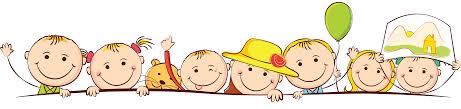 ФАКТИЧНА КІЛЬКІСТЬ ВИХОВАНЦІВ У ЗАКЛАДІ-  24ФУНКЦІОНУЄ 1 РІЗНОВІКОВА ГРУПА